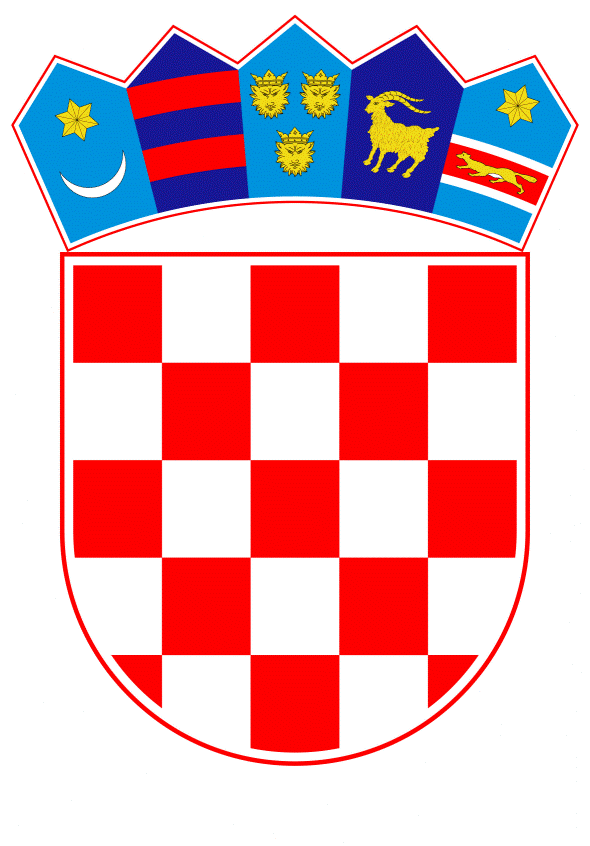 VLADA REPUBLIKE HRVATSKEZagreb, 4. svibnja 2020._____________________________________________________________________________________________________________________________________________________________________________________________________________________________Banski dvori | Trg Sv. Marka 2  | 10000 Zagreb | tel. 01 4569 222 | vlada.gov.hrPRIJEDLOGNa temelju članka 31. stavka 2. Zakona o Vladi Republike Hrvatske (»Narodne novine«, br. 150/11, 119/14, 93/16 i 116/18) i članka 13. stavka 1. Zakona o reprezentativnosti udruga poslodavaca i sindikata (»Narodne novine«, br. 93/14 i 26/15), Vlada Republike Hrvatske je na sjednici održanoj ________ 2020. godine donijela 
ODLUKUo pokretanju postupka pregovora o sklapanju dodatka Kolektivnom ugovoru za državne službenike i namještenike i imenovanju pregovaračkoga odbora Vlade Republike HrvatskeI.Pokreće se postupak pregovora o sklapanju dodatka Kolektivnom ugovoru za državne službenike i namještenike (»Narodne novine«, br. 112/17, 12/18, 2/19 i 119/19). II.U pregovarački odbor Vlade Republike Hrvatske za pregovore o sklapanju dodatka Kolektivnom ugovoru za državne službenike i namještenike iz točke I. ove Odluke imenuju se:– Josip Aladrović, ministar rada i mirovinskoga sustava, predsjednik
– dr. sc. Zdravko Marić, potpredsjednik Vlade i ministar financija, član– dr. sc. Tomislav Ćorić, ministar zaštite okoliša i energetike, članIII.Ova Odluka stupa na snagu danom donošenja, a objavit će se u »Narodnim novinama«.Klasa:Urbroj:Zagreb, ____________PREDSJEDNIKmr. sc. Andrej PlenkovićOBRAZLOŽENJE	Vlada Republike Hrvatske i reprezentativni sindikati državnih službi sklopili su 9. studenoga 2017. godine Kolektivni ugovor za državne službenike i namještenike („Narodne novine“, br. 112/17, 12/18, 2/19 - Dodatak, 119/19 – Dodatak II, u nastavku: Kolektivni ugovor).S obzirom na to da se Republika Hrvatska nalazi u društveno i ekonomski vrlo teškoj i izvanrednoj situaciji uzrokovanoj epidemijom koronavirusa koja će snažno utjecati na gospodarsku aktivnost u Republici Hrvatskoj, uz predlaganje ekonomskih mjera kojima bi se olakšao problem nelikvidnosti svima onima čija je poslovna aktivnost smanjena uslijed epidemije Vlada Republike Hrvatske predlaže poduzimanje mjera kojima će se smanjiti rashodi i/ili osigurati sredstva za financiranje mjera i aktivnosti u borbi s epidemijom te promijeniti planirane aktivnosti kako bi se optimalno iskoristio ograničeni fiskalni potencijal.Slijedom navedenoga, u cilju osiguranja fiskalne održivosti javnih financija, odnosno državnog proračuna u uvjetima novonastale krize i radi smanjenja rashoda za zaposlene, potrebno je pokrenuti postupak pregovora o sklapanju dodatka Kolektivnog ugovora s reprezentativnim sindikatima državnih službi pa se, u tom cilju, predlaže imenovanje pregovaračkoga odbora Vlade Republike Hrvatske. Predlagatelj:Ministarstvo rada i mirovinskoga sustavaPredmet:Odluka o pokretanju postupka pregovora o sklapanju dodatka Kolektivnom ugovoru za državne službenike i namještenike i imenovanju pregovaračkoga odbora Vlade Republike Hrvatske